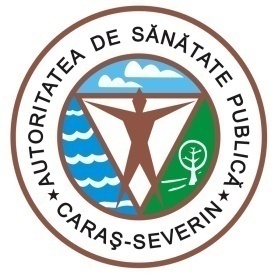 MINISTERUL  SĂNĂTĂȚIIDIRECȚIA DE SĂNĂTATE PUBLICĂ1700 Reşiţa, Str.Spitalului, Nr.36Tel. 0255/214091;  fax 0255/224691E-mail dspcs@asp-caras.roCod fiscal  : 3228152Cod poştal :  320076                                                                                      Nr. 6621 din 18.01.2021SITUAȚIA CAZURILOR COVID 19 LA NIVELUL JUDEȚULUI CARAȘ-SEVERINPentru data de  18.01.2021 ora 08.30 vă comunicăm următoarele date:-confirmaţi  de la 01.03.2020 – 7251-vindecati CARAŞ SEVERIN din 25.06.2020 -  1958 ( 951 Reşiţa; 921 Caransebeş, 86 Oravita)-vindecati TIMIŞ - 2-vindecati Hunedoara - 2-persoane decedate - 380– 356 CARAS SEVERIN , 21 TIMIS, 1 BIHOR ,1 MEHEDINTI,1 SIBIU-persoane internate la data de 17.01.2021 CARAS-SEVERIN –  129(61 Resita, 9 ATI; 40 Caransebes, 8 ATI,  11  Oravita)Situatia carantinatilor si izolatilor :- persoane izolate institutionalizata /conf. Legii.136/2020 - 150- persoane izolate la domiciliu - persoane cu test pozitiv + persoane carantinate la domiciliu - 1175                                                  - din care cu test pozitiv – 578- total persoane izolate confirmate pozitiv -728- persoane carantinate  la domiciliu conf. Legii.136/2020 – 808- persoane testate – 13130-numar persoane carantinate institutionalizate-0- numar probe recoltate în ultimele 24 de ore  – 44- numar decizii emise pentru persoanele aflate în izolare - 5598- numar decizii emise pentru persoanele aflate în carantina -8914Nota : Am introdus date pana in  data de 17.01.2021 ora 15.00, iar raportarea este intr-o continua dinamica, in functie de rezultatele testelor venite de la laboratoarele din toata tara.Decese: Bărbat de 66 de ani din Ocna de Fier decedat la SJUR. Multiple afecțiuni, printre care insuficiență cardiacă NYHA 3, cardiopatie ischemică, diabet zaharat, boală cronică de rinichi. Bărbat de 73 de ani din Reșița decedat la SJUR (ATI). HTA stadiul 2 cu risc foarte înalt. Femeie de 72 de ani din Reșița decedată la SJUR. Limfom non-Hodgkins.Femeie de 71 de ani din Reșița decedată la SJUR. Boală cronică de rinichi în program de dializă , fibroză pulmonară, insuficiență cardiacă, hipertiroidism.   ȘEF DEPARTAMENTSUPRAVEGHERE ÎN SĂNĂTATE PUBLICĂMEDIC PRIMAR  EPIDEMIOLOGDr. BORCĂU MIRCEA